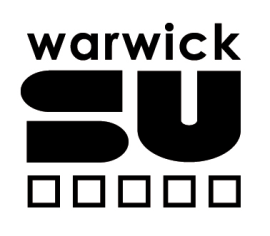 BOARD OF TRUSTEES Date:	10th May 2017              Time:  16.30pm	     Venue:  MR4/5 SUHQ					                Meeting Quorum: 10OPEN MINUTES   Circulation:Luke Pilot, Hope Worsdale, Becky Gittins, Chloe Wynne, Marissa Beatty, Ted Crowson, Nathaniel Shiers, Sam Fry, Emily Dunford, Sophie Worrall, Dammy Sokale, Jonas Eberhardt, Richard Adetunji, James Hunt, Emma Cox, Nyasha Pitt, Graham Parker, Jacqui Clements, David Dedman, Karen Linnett.4.1. O	APOLOGIES FOR ABSENCE 	     David Dedman, James Hunt, Emma Cox, Emily Dunford	     Absent without apologies	     Richard Adetunji4.2. O	DECLARATION OF CONFLICT OF INTEREST 	JE, BG, and SW expressed a conflict of interest in 4.8.O 	Student 	Trustee Recruitment.4.3. O	MINUTES OF THE PREVIOUS MEETING – OPEN 	Resolved: That the open minutes of the 15th February 2017 were 	approved as a true and accurate record of that meeting.4.4. O	MATTERS ARISING		  3.8. O Governance Report Following Trustees Operational 		  	  Review.JC reported that a Board Effectiveness Working Group meeting is scheduled to take place on the 24th May 2017, verbal update to be given at the June Board of Trustees meeting.4.5. O		  CHAIRS BUSINESSHigher Education and Research Bill 2017 – the Chair noted that the Bill had been passed although some concessions given, overall the Bill was disappointing.General Election – associated implications noted.  NUS National Conference – taken place, less controversial than last year. Governance Democracy Review was one of the most notable motions passed, and would require considerable work over the coming monthsThe Intervention Initiative – the Board were informed of the progress of this initiative developed by CW and HW along with colleagues. A review paper was drafted and discussed with the University’s Registrar and Head of People Group, any questions direct to CW and HW.4.6. O		  MANAGEMENT ACCOUNTS – March 2017 		  Accounts unavailable at the time of the meeting, March 2017 			  accounts to be circulated via email as soon as possible.		  KL reported in the process of recruiting a Project Manager for 			   a twenty day period between now and the end of the year to 			   assist with outstanding SAGE finance system project work in the 		   Finance Department, to ensure the project timelines could be met 		   and system live date of 1st August achieved.   JC reported forecast as at March 2017 £169K surplus at 	   year end, against original budget of just over £24K. Strong performances in the commercial area, some exceptions, Dirty Duck just achieving contribution, income not as strong as would like, some work to be done, Xananas £41K ahead of forecast contribution for year end. The Terrace Bar exceptional performance. Curiositea continues to perform well. Refresh Catering, a further area of concern.  Venue ahead of budget, elsewhere in terms of variance, MSL performing well.Admin costs showing planned overspends, in relation to SAGE upgrade, HR System, employment matters and related IT/Data Security. Excellent cost controls, excellent performances in a number of areas. To note Five Year Plan consolidation process proving difficult due to systems previously used over the last seven/eight years, and changes in personnel in that area.Matters for decision/discussion4.7.O	FIVE YEAR PLAN/ ANNUAL ALLOCATION	JC reported progress update, also see agenda item 4.6.O Management Accounts.  To date, 5 year plan indicates that many of the strategic projects the Board wishes to undertake can be funded in the main. Annual Allocation presented for approval. 	Resolved:   Approved unanimously. 4.8.O	STUDENT TRUSTEE APPOINTMENT PROCESS                                                              	Papers noted.	MB outlined the detail behind the recruitment process, and the reasoning behind the recommendations made. The Board indicated their agreement with the proposals at this stage.	JC reported that ordinarily Student Council would meet before the Board of Trustees however Student Council meeting not scheduled until next week.	It was noted however that due to conflicts of interest registered the Board of Trustees meeting would not be quorate for this agenda item, email vote required. 	Resolved: Conflicts of interest deemed meeting not quorate for this agenda item, email vote to take place after Student Council meeting schedule for 16th May 2017.4.9.O	LAY TRUSTEE RESIGNATION AND NEXT STEPS 	Paper noted.		 Resolved: Implementation of option two to approve the 				 appointment 	of Jill Finney to the Board of Trustees to take effect 		 from July 2017, subject to the ratification of Student Council who 		 will receive the proposal at their meeting on 16th May 2017, 			 approved, unanimously.4.10.O	STUDENT ACTIVITIES TRANSFORMATION		BW in attendance for this agenda item.	Papers noted.	BW talked through the process and associated timelines.	JC reported number of projects ongoing including SAGE project, Web project, MSL in process of developing a module to allow clubs and societies to produce money request forms and associated requirements on line.	BW reported online system very close to test process, a number of clubs and societies to live test which will take place at some point during Term Three.	The Board thanked BW for his update and welcomed the information on the project stabilisation phase. They indicated they would like to see further update in October 2017.4.11.O	LICENSED AREA DISIPLINARY REGULATIONS-BY-LAW 12 APPENDICES 	SR in attendance for this agenda item. 	Papers noted.	Resolved: Changes to By - Law 12 Appendices 1 & 2 as set out in the papers recommended unanimously for approval to Student Council.  4.12.O		MSL SHARE ISSUE 	See closed minutes.Matters for information4.13.O	ACADEMIC REPRESENTATION STRATEGY SESSION 	Presentation received and noted.4.14.O	KPI UPDATE 	Resolved: Paper noted any further questions to JC via email. 4.15.O	CHARITY COMMISSION CORRESPONDANCE –                                                           FEBRUARY 2017 	Resolved: Paper noted any further questions to JC via email. 4.16.O	ANNUAL RETURN   	KL reported that the Annual Return had been submitted to HMRC. 4.17.O	COMMITTEE CHAIRS FEEDBACK – OPENAudit & RiskNone.Finance & HRBG reported that the main discussion points at the last meeting were the Annual Allocation Bid, and a Five Year Plan update, presentation received from JB on the PG Working Group proposal, HR Department Report noted, and an update on the Finance Director recruitment received.JC reported that the PG engagement post had been approved, JE panel taken place, to be advertised within the next two weeks.Search & Nominations	            None.4.18.O	ANY OTHER BUSINESS – OPEN	4.18.O.1 IIP 	To note that Warwick SU had been successful in securing IIP accreditation. The Board expressed their congratulations. Time and Date of Next Meeting:  Noted.